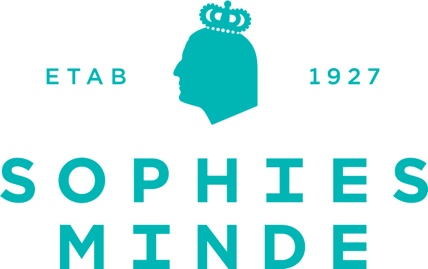 Retningslinjer for FoU-midler Retningslinjer for søknader, behandling og oppfølging avForsknings- og utviklingsmidler fra Sophies Minde Ortopedi AS.Hva kan det søkes om og hvem kan søke? Hva kan det søkes om og hvem kan søke? Hva kan det søkes om og hvem kan søke? Det kan kun søkes om midler til støtte til dekning av lønnskostnader for:-klinisk rettet ortopedisk forskning og utvikling.-forskning og utvikling innen ortopediteknikk. -medisinsk behandling innenfor områder som i tillegg benytter ortopediske hjelpemidler.-videreføring av pågående prosjekt finansiert av Sophies Minde Ortopedi AS.En og samme prosjektleder kan ikke være ansvarlig for mer enn ett pågående prosjekt av gangen. Tidligere prosjekt må være avsluttet før det kan søkes om midler til et nytt.Det kan kun søkes om midler til støtte til dekning av lønnskostnader for:-klinisk rettet ortopedisk forskning og utvikling.-forskning og utvikling innen ortopediteknikk. -medisinsk behandling innenfor områder som i tillegg benytter ortopediske hjelpemidler.-videreføring av pågående prosjekt finansiert av Sophies Minde Ortopedi AS.En og samme prosjektleder kan ikke være ansvarlig for mer enn ett pågående prosjekt av gangen. Tidligere prosjekt må være avsluttet før det kan søkes om midler til et nytt.Det kan kun søkes om midler til støtte til dekning av lønnskostnader for:-klinisk rettet ortopedisk forskning og utvikling.-forskning og utvikling innen ortopediteknikk. -medisinsk behandling innenfor områder som i tillegg benytter ortopediske hjelpemidler.-videreføring av pågående prosjekt finansiert av Sophies Minde Ortopedi AS.En og samme prosjektleder kan ikke være ansvarlig for mer enn ett pågående prosjekt av gangen. Tidligere prosjekt må være avsluttet før det kan søkes om midler til et nytt.Søkere må være fagpersoner knyttet til Oslo universitetssykehus HF, Akershus universitetssykehus HF, Vestre Viken HF, Sykehuset Telemark HF eller Sykehuset i Vestfold HF.Søkere må være fagpersoner knyttet til Oslo universitetssykehus HF, Akershus universitetssykehus HF, Vestre Viken HF, Sykehuset Telemark HF eller Sykehuset i Vestfold HF.Søkere må være fagpersoner knyttet til Oslo universitetssykehus HF, Akershus universitetssykehus HF, Vestre Viken HF, Sykehuset Telemark HF eller Sykehuset i Vestfold HF.SøknadenSøknadenSøknadenSøknad fylles ut og sendes via vår hjemmeside: Skjema for søknad om FOU-midlerProsjekttittelProsjektnavnet skal formuleres i et enkelt og lett forståelig språk på norsk. Prosjektbeskrivelsen skal være på norsk. Søknad fylles ut og sendes via vår hjemmeside: Skjema for søknad om FOU-midlerProsjekttittelProsjektnavnet skal formuleres i et enkelt og lett forståelig språk på norsk. Prosjektbeskrivelsen skal være på norsk. Søknad fylles ut og sendes via vår hjemmeside: Skjema for søknad om FOU-midlerProsjekttittelProsjektnavnet skal formuleres i et enkelt og lett forståelig språk på norsk. Prosjektbeskrivelsen skal være på norsk. Sammendrag Sammendraget skal være på norsk, maks en A4-side og satt opp etter følgende mal med overskrifter:-Bakgrunn for prosjektet-Prosjektets målsetting-Metode -Prosjektets betydning-FremdriftsplanSammendrag Sammendraget skal være på norsk, maks en A4-side og satt opp etter følgende mal med overskrifter:-Bakgrunn for prosjektet-Prosjektets målsetting-Metode -Prosjektets betydning-FremdriftsplanSammendrag Sammendraget skal være på norsk, maks en A4-side og satt opp etter følgende mal med overskrifter:-Bakgrunn for prosjektet-Prosjektets målsetting-Metode -Prosjektets betydning-FremdriftsplanVedleggSøknaden skal ha vedlegg i følgende rekkefølge:VedleggSøknaden skal ha vedlegg i følgende rekkefølge:VedleggSøknaden skal ha vedlegg i følgende rekkefølge:Prosjektbeskrivelse (protokoll) på maks 10 sider, font 12. Av prosjektbeskrivelsen må det klart fremgå hva som er prosjektets -bakgrunn og tema-problemstillinger/hypoteser og siktemål-vitenskapelige metoder og analyser -prosjektets betydning -fremdriftsplan -plan for publikasjon/formidling-plan for brukermedvirkning Prosjektbeskrivelse (protokoll) på maks 10 sider, font 12. Av prosjektbeskrivelsen må det klart fremgå hva som er prosjektets -bakgrunn og tema-problemstillinger/hypoteser og siktemål-vitenskapelige metoder og analyser -prosjektets betydning -fremdriftsplan -plan for publikasjon/formidling-plan for brukermedvirkning CV – kortfattet. Både for prosjektleder og prosjektmedarbeider(e). CV – kortfattet. Både for prosjektleder og prosjektmedarbeider(e). Erklæring fra veileder der dette er nødvendig, som bekrefter veilederforholdet og som inneholder en vurdering av prosjektet og dets gjennomførbarhet.  Erklæring fra veileder der dette er nødvendig, som bekrefter veilederforholdet og som inneholder en vurdering av prosjektet og dets gjennomførbarhet.  Erklæring fra avdelingsleder og nærmeste leder som bekrefter at de er kjent med og støtter søknaden og det den vil innebære for avdelingen.Erklæring fra avdelingsleder og nærmeste leder som bekrefter at de er kjent med og støtter søknaden og det den vil innebære for avdelingen.Erklæring fra samarbeidspartner/samarbeidspartnere som vil være involvert i prosjektet. Velg ut den eller de viktigste. Det er ikke ønskelig med generelle støtte erklæringer. Erklæring fra samarbeidspartner/samarbeidspartnere som vil være involvert i prosjektet. Velg ut den eller de viktigste. Det er ikke ønskelig med generelle støtte erklæringer. Grunnlag for frikjøp. Det skal oppgis brutto årslønn (grunnlønn uten tillegg) for den som skal lønnes av prosjektmidlene, samt antall timer beregnet i prosjektet. Ved flere prosjektdeltagere som skal dekkes må det oppgis brutto årslønn (grunnlønn uten tillegg) og planlagte timer i prosjektet – for hver deltager.Dersom det er søkt om, eller innvilget, midler fra andre finansieringskilder enn Sophies Minde Ortopedi AS må dette oppgis i søknaden/sammendraget.Grunnlag for frikjøp. Det skal oppgis brutto årslønn (grunnlønn uten tillegg) for den som skal lønnes av prosjektmidlene, samt antall timer beregnet i prosjektet. Ved flere prosjektdeltagere som skal dekkes må det oppgis brutto årslønn (grunnlønn uten tillegg) og planlagte timer i prosjektet – for hver deltager.Dersom det er søkt om, eller innvilget, midler fra andre finansieringskilder enn Sophies Minde Ortopedi AS må dette oppgis i søknaden/sammendraget.Kontaktinformasjon (for prosjektleder)Navn, sykehus, klinikk, avdeling, postadresse, telefonnummer, og e-postadresse.Kontaktinformasjon (for prosjektleder)Navn, sykehus, klinikk, avdeling, postadresse, telefonnummer, og e-postadresse.Kontaktinformasjon (for prosjektleder)Navn, sykehus, klinikk, avdeling, postadresse, telefonnummer, og e-postadresse.SøknadsbehandlingSøknadsbehandlingSøknadsbehandlingSelskapets ledelse står fritt til å få søknadene vurdert av uavhengig faglig instans eller personer.  Om nødvendig vil det arrangeres møte med søker(e) for å avklare punkter i søknaden.Selskapets ledelse står fritt til å få søknadene vurdert av uavhengig faglig instans eller personer.  Om nødvendig vil det arrangeres møte med søker(e) for å avklare punkter i søknaden.Selskapets ledelse står fritt til å få søknadene vurdert av uavhengig faglig instans eller personer.  Om nødvendig vil det arrangeres møte med søker(e) for å avklare punkter i søknaden.Selskapets styre nedsetter en uavhengig fagkomité som behandler søknadene og foreslår tildeling innenfor den gitte ramme. Den endelige godkjenning av tildelingen gjøres av selskapets styreleder.Selskapets styre nedsetter en uavhengig fagkomité som behandler søknadene og foreslår tildeling innenfor den gitte ramme. Den endelige godkjenning av tildelingen gjøres av selskapets styreleder.Selskapets styre nedsetter en uavhengig fagkomité som behandler søknadene og foreslår tildeling innenfor den gitte ramme. Den endelige godkjenning av tildelingen gjøres av selskapets styreleder.TildelingsbrevTildelingsbrevTildelingsbrevTildelingsbrevet vil bli sendt per e-post til oppgitt e-postadresse.Registreringsskjema for prosjektet fylles ut og sendes via vår hjemmeside: Registreringsskjema for FOU-prosjektTildelingsbrevet vil bli sendt per e-post til oppgitt e-postadresse.Registreringsskjema for prosjektet fylles ut og sendes via vår hjemmeside: Registreringsskjema for FOU-prosjektTildelingsbrevet vil bli sendt per e-post til oppgitt e-postadresse.Registreringsskjema for prosjektet fylles ut og sendes via vår hjemmeside: Registreringsskjema for FOU-prosjektKontraktsinngåelseKontraktsinngåelseKontraktsinngåelseSophies Minde Ortopedi kan ikke inngå kontrakt med mindre «Registreringsskjema for FOU-prosjekt» er mottatt.Dersom nevnte skjema ikke er Sophies Minde Ortopedi AS i hende seneste 3 (tre) måneder etter dato på tildelingsbrevet vil tildelingen bli annullert.Dersom Sophies Minde Ortopedi AS ikke har mottatt signert kontrakt i retur innen 1 (en) måned etter vår kontraktsdato vil tildelingen bli annullert.Krav til rapportering vil spesifiseres i kontrakten.Kontrakt returneres i signert stand til forskning@sophiesminde.no. Sophies Minde Ortopedi kan ikke inngå kontrakt med mindre «Registreringsskjema for FOU-prosjekt» er mottatt.Dersom nevnte skjema ikke er Sophies Minde Ortopedi AS i hende seneste 3 (tre) måneder etter dato på tildelingsbrevet vil tildelingen bli annullert.Dersom Sophies Minde Ortopedi AS ikke har mottatt signert kontrakt i retur innen 1 (en) måned etter vår kontraktsdato vil tildelingen bli annullert.Krav til rapportering vil spesifiseres i kontrakten.Kontrakt returneres i signert stand til forskning@sophiesminde.no. Sophies Minde Ortopedi kan ikke inngå kontrakt med mindre «Registreringsskjema for FOU-prosjekt» er mottatt.Dersom nevnte skjema ikke er Sophies Minde Ortopedi AS i hende seneste 3 (tre) måneder etter dato på tildelingsbrevet vil tildelingen bli annullert.Dersom Sophies Minde Ortopedi AS ikke har mottatt signert kontrakt i retur innen 1 (en) måned etter vår kontraktsdato vil tildelingen bli annullert.Krav til rapportering vil spesifiseres i kontrakten.Kontrakt returneres i signert stand til forskning@sophiesminde.no. Årlig rapporteringÅrlig rapporteringÅrlig rapporteringRapportering og oppfølging skjer via sykehusenes forskningsavdelinger.Rapportering og oppfølging skjer via sykehusenes forskningsavdelinger.Rapportering og oppfølging skjer via sykehusenes forskningsavdelinger.SluttrapporteringSluttrapporteringSluttrapporteringAlle prosjekter som mottar midler fra Sophies Minde Ortopedi AS skal levere faglig sluttrapport. Sluttrapport sendes forskningsavdelingen ved sykehusene, som vedlegger rapporten ved fakturering. Alle prosjekter som mottar midler fra Sophies Minde Ortopedi AS skal levere faglig sluttrapport. Sluttrapport sendes forskningsavdelingen ved sykehusene, som vedlegger rapporten ved fakturering. Alle prosjekter som mottar midler fra Sophies Minde Ortopedi AS skal levere faglig sluttrapport. Sluttrapport sendes forskningsavdelingen ved sykehusene, som vedlegger rapporten ved fakturering. Faglig rapportDen faglige rapporten skal inneholde følgende elementer:Faglig rapportDen faglige rapporten skal inneholde følgende elementer:Faglig rapportDen faglige rapporten skal inneholde følgende elementer:SammendragSammendraget skal være på norsk, omtrent en halv A4 side (font 12) og inneholde følgende:-kort redegjørelse for bakgrunn og målsetting for prosjektet -gjennomføring -oppnådde resultater -videre planer HoveddelSelve sluttrapporten skal inneholde informasjon om følgende:-bakgrunn for prosjektet og målsetting-prosjektgjennomføring og metode-resultater og resultatvurdering-oppsummering med konklusjon og videre planerPubliseringPubliserte resultater kan fungere som sluttrapport. Dette vil fortrinnsvis være doktorgradsavhandlinger, artikler, rapporter, bøker og lignende. Dersom resultatet publiseres på elektroniske medier, skal det lenkes til http://www.sophiesminde.no. Det skal leveres et sammendrag i populærvitenskapelig lett forståelig språk. Sammendraget skal kort presentere prosjektet og resultatene, og skal struktureres med avsnitt og overskrifter for å gjøre det mest mulig leservennlig (se over).Ved publisering og presentasjoner skal det framgå at forskning er støttet av Sophies Minde Ortopedi.Søkeren må på forespørsel kunne holde foredrag om forskningen og resultatene på møter i Sophies Minde Ortopedi AS.